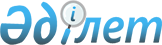 О внесении дополнения в постановление акимата района Магжана Жумабаева Северо-Казахстанской области от 19 марта 2020 года № 58 "О реорганизации коммунального государственного учреждения "Отдел внутренней политики района Магжана Жумабаева Северо-Казахстанской области" путем присоединения к нему коммунального государственного учреждения "Отдел культуры и развития языков района Магжана Жумабаева Северо-Казахстанской области"Постановление акимата района Магжана Жумабаева Северо-Казахстанской области от 25 января 2024 года № 19
      В соответствии с пунктом 2 статьи 31 Закона Республики Казахстан "О местном государственном управлении и самоуправлении в Республике Казахстан", пунктом 3 статьи 65 Закона Республики Казахстан "О правовых актах", подпунктом 8) статьи 17 Закона Республики Казахстан "О государственном имуществе", на основании письма заместителя акима Северо-Казахстанской области № 1.15-06/8439 от 11 декабря 2023 года акимат района Магжана Жумабаева Северо-Казахстанской области ПОСТАНОВЛЯЕТ:
      1. Внести в постановление акимата района Магжана Жумабаева Северо-Казахстанской области от 19 марта 2020 года № 58 "О реорганизации коммунального государственного учреждения "Отдел внутренней политики района Магжана Жумабаева Северо-Казахстанской области" путем присоединения к нему коммунального государственного учреждения "Отдел культуры и развития языков района Магжана Жумабаева Северо-Казахстанской области" следующее дополнение:
      пункт 18 Положения о коммунальном государственном учреждении "Отдел внутренней политики, культуры и развития языков района Магжана Жумабаева Северо-Казахстанской области" дополнить подпунктом 23-1) следующего содержания: "проведение разъяснительной работы по недопущению дискриминации граждан по языковому принципу". 
      2. Коммунальному государственному учреждению "Отдел внутренней политики, культуры и развития языков района Магжана Жумабаева Северо-Казахстанской области" обеспечить:
      1) в течение пяти рабочих дней со дня подписания настоящего постановления направление его копии в электронном виде на казахском и русском языках в филиал Республиканское государственное предприятие на праве хозяйственного ведения "Институт законодательства и правовой информации Республики Казахстан" Министерства юстиции Республики Казахстан" для официального опубликования и включения в Эталонный контрольный банк нормативных правовых актов Республики Казахстан;
      2) размещение настоящего постановления на интернет-ресурсе акимата района Магжана Жумабаева Северо-Казахстанской области после его официального опубликования; 
      3) уведомление органов юстиции о внесенном дополнении в Положение о коммунальном государственном учреждении "Отдел внутренней политики, культуры и развития языков района Магжана Жумабаева Северо-Казахстанской области" в установленном законодательством порядке.
      3. Контроль за исполнением настоящего постановления возложить на курирующего заместителя акима района.
      4. Настоящее постановление вводится в действие со дня его подписания.  ПОЛОЖЕНИЕ коммунального государственного учреждения "Отдел внутренней политики, культуры и развития языков района Магжана Жумабаева Северо-Казахстанской области" 1. Общие положения
      1. Коммунальное государственное учреждение "Отдел внутренней политики, культуры и развития языков района Магжана Жумабаева Северо-Казахстанской области" является государственным органом Республики Казахстан, уполномоченным на осуществление государственной политики и функций государственного управления в сфере внутренней политики.
      2. Коммунальное государственное учреждение "Отдел внутренней политики, культуры и развития языков района Магжана Жумабаева Северо-Казахстанской области" имеет подведомственные учреждения:
      1) Коммунальное государственное учреждение "Молодежный ресурсный центр района Магжана Жумабаева Северо-Казахстанской области" отдела внутренней политики, культуры и развития языков района Магжана Жумабаева Северо-Казахстанской области";
      2) Государственное казенное коммунальное предприятие "Центр самодеятельного народного творчества и досуговой деятельности" акимата района Магжана Жумабаева;
      3) Коммунальное государственное учреждение "Централизованная библиотечная система района Магжана Жумабаева Северо-Казахстанской области".
      3. Коммунальное государственное учреждение "Отдел внутренней политики, культуры и развития языков района Магжана Жумабаева Северо-Казахстанской области" осуществляет свою деятельность в соответствии с Конституцией и законами Республики Казахстан, актами Президента и Правительства Республики Казахстан, иными нормативными правовыми актами, а также настоящим Положением.
      4. Коммунальное государственное учреждение "Отдел внутренней политики, культуры и развития языков района Магжана Жумабаева Северо-Казахстанской области" является юридическим лицом в организационно-правовой форме коммунального государственного учреждения, имеет печати и штампы со своим наименованием на государственном языке, бланки установленного образца, в соответствии с законодательством Республики Казахстан счета в органах казначейства.
      5. Коммунальное государственное учреждение "Отдел внутренней политики, культуры и развития языков района Магжана Жумабаева Северо-Казахстанской области" вступает в гражданско-правовые отношения от собственного имени.
      6. Коммунальное государственное учреждение "Отдел внутренней политики, культуры и развития языков района Магжана Жумабаева Северо-Казахстанской области" имеет право выступать стороной гражданско-правовых отношений от имени государства, если оно уполномочено на это в соответствии с законодательством.
      7. Коммунальное государственное учреждение "Отдел внутренней политики, культуры и развития языков района Магжана Жумабаева Северо-Казахстанской области" по вопросам своей компетенции в установленном законодательством порядке принимает решения, оформляемые приказом руководителя и другими актами, предусмотренными законодательством Республики Казахстан.
      8. Структура и лимит штатной численности коммунального государственного учреждения "Отдел внутренней политики, культуры и развития языков района Магжана Жумабаева Северо-Казахстанской области" утверждаются в соответствии с действующим законодательством.
      9. Местонахождение юридического лица: почтовый индекс 150800, Республика Казахстан, Северо-Казахстанская область, район Магжана Жумабаева, город Булаево, улица Юбилейная, 56.
      10. Полное наименование государственного органа:
      на государственном языке: "Солтүстік Қазақстан облысы Мағжан Жұмабаев ауданының ішкі саясат, мәдениет және тілдерді дамыту бөлімі" коммуналдық мемлекеттік мекемесі.
      на русском языке: коммунальное государственное учреждение "Отдел внутренней политики, культуры и развития языков района Магжана Жумабаева Северо-Казахстанской области" 
      11. Настоящее Положение является учредительным документом коммунального государственного учреждения "Отдел внутренней политики, культуры и развития языков района Магжана Жумабаева Северо-Казахстанской области". 
      12. Учредителем коммунального государственного учреждения "Отдел внутренней политики, культуры и развития языков района Магжана Жумабаева Северо-Казахстанской области" является акимат района Магжана Жумабаева Северо-Казахстанской области.
      Уполномоченный орган соответствующей отрасли коммунального государственного учреждения "Отдел внутренней политики, культуры и развития языков района Магжана Жумабаева Северо-Казахстанской области" отсутствует.
      13. Финансирование деятельности коммунального государственного учреждения "Отдел внутренней политики, культуры и развития языков района Магжана Жумабаева Северо-Казахстанской области" осуществляется из местного бюджета.
      14. Коммунальному государственному учреждению "Отдел внутренней политики, культуры и развития языков района Магжана Жумабаева Северо-Казахстанской области" запрещается вступать в договорные отношения с субъектами предпринимательства на предмет выполнения обязанностей, являющихся функциями коммунального государственного учреждения "Отдел внутренней политики, культуры и развития языков района Магжана Жумабаева Северо-Казахстанской области".
      Если коммунальному государственному учреждению "Отдел внутренней политики, культуры и развития языков района Магжана Жумабаева Северо-Казахстанской области" законодательными актами предоставлено право осуществлять приносящую доходы деятельность, то доходы, полученные от такой деятельности, направляются в доход государственного бюджета. 2. Предмет и цель деятельности, основные задачи, функции, права и обязанности государственного органа
      15. Предмет и цель деятельности коммунального государственного учреждения "Отдел внутренней политики, культуры и развития языков района Магжана Жумабаева Северо-Казахстанской области": эффективная реализация государственой политики в сфере внутренней политики, направленной на консолидацию жителей района на основе единого понимания стоящих перед нацией стратегических задач, укрепление государствености и формирование социального оптимизма граждан, сохранение историко-культурного наследия района, пропаганда и развитие культуры в районе; создание толерантной языковой среды как фактора единения народа Казахстана. Дальнейшее укрепление государственности, единства народа и обеспечение консолидации общества для стабильного развития нации, обеспечивающее информационную безопасность и единство, создание условий для повышения конкурентных преимуществ молодежи в интересах устойчивого развития района.
      16. Задачи определяются согласно действующего законодательства Республики Казахстан:
      1) реализация государственной политики по обеспечению внутриполитической стабильности, единства народа и консолидации общества в районе;
      2) координация деятельности местных исполнительных органов района по реализации ключевых приоритетов государственной политики в социально-экономической, культурной и общественно-политической сферах;
      3) обеспечение выполнения актов и поручений Президента и Правительства Республики Казахстан; акима области, акима района по вопросам, относящихся к компетенции коммунального государственного учреждения "Отдел внутренней политики, культуры и развития языков района Магжана Жумабаева Северо-Казахстанской области";
      4) обеспечение разъяснения и пропаганды в районе основных приоритетов Стратегии развития Казахстана 2050 года, ежегодных Посланий Президента народу Казахстана, государственных и отраслевых программ и других стратегических документов;
      5) взаимодействие с институтами гражданского общества, представителями общественности района.
      6) сохранение и развитие сети учреждений культуры района в соответствии с Законом Республики Казахстан от 15 декабря 2006 года "О культуре";
      7) увеличение культурно-досуговых услуг в соответствии с законодательством Республики Казахстан;
      8) расширение социально-коммуникативных функций государственного языка, развитие других языков народа Казахстана. 
      17. Функции:
      1) информационно-идеологическое сопровождение деятельности местных исполнительных органов района по ключевым направлениям внутренней политики, в том числе по вопросам реализации государственной политики в области образования, здравоохранения, социального обеспечения и защиты населения, занятости, межэтнического и межконфессионального согласия, патриотического воспитания и молодежной политики, пропаганды государственных символов, в языковой, информационной, культурной, гендерной и семейно-демографической сферах;
      2) реализация комплекса практических и иных мер, направленных на обеспечение внутриполитической стабильности, единства народа и консолидации общества;
      3) информационное сопровождение крупных общественно-значимых мероприятий в районе;
      4) организация информационно-разъяснительной работы о деятельности местных исполнительных органов в социально-экономической, общественно-политической и других сферах, выработка предложений по совершенствованию работы в данном направлении;
      5) организация в районе деятельности информационных групп республиканского, областного и районного значения по разъяснению ежегодного Послания Президента народу Казахстана и других стратегических документов;
      6) осуществление взаимодействия с политическими партиями, неправительственными организациями, этнокультурными и религиозными объединениями, правозащитными и другими общественными организациями, профессиональными союзами, СМИ, научным и творческим сообществом, лидерами общественного мнения;
      7) обеспечение деятельности консультативно-совещательных органов и рабочих групп, действующих при акимате района по вопросам, входящим компетенцию коммунального государственного учреждения "Отдел внутренней политики, культуры и развития языков района Магжана Жумабаева Северо-Казахстанской области";
      8) анализ общественно-политической ситуации в районе, в том числе организация мониторинга деятельности политических партий, иных общественных объединений и организаций, проведение социологических исследований;
      9) обеспечение эффективной реализации государственной информационной политики в районе, в том числе выполнению государственного заказа, мониторинг деятельности СМИ на предмет соблюдения законодательства, учет иностранных СМИ;
      10) взаимодействие с вышестоящими государственными органами, маслихатами, аппаратом акима района, секретариатом Ассамблеи народа Казахстана области по вопросам, входящим в компетенцию коммунального государственного учреждения "Отдел внутренней политики, культуры и развития языков района Магжана Жумабаева Северо-Казахстанской области";
      11) организация работы по контролю за исполнением Законов Республики Казахстан, Указов Президента и Постановлений Правительства Республики Казахстан, постановлений, решений и распоряжений вышестоящих представительных и исполнительных органов, акимов области, района (в соответствии с требованиями Закона Республики Казахстан от 23 ноября 2015 года № 416-V "О государственной службе Республики Казахстан", иных нормативных правовых актов);
      12) организация и проведение открытых конкурсов по государственным закупкам работ, товаров и услуг; (в соответствии с Законом Республики Казахстан от 4 декабря 2015 года № 434-V "О государственных закупках");
      13) координация работы государственных органов по реализации политики государства в области культуры и развития языков в соответствии с Законом Республики Казахстан от 15 декабря 2006 года "О культуре", Законом Республики Казахстан от 11 июля 1997 года, "О языках в Республике Казахстан", а также актов и поручений Президента Республики Казахстан, постановлений, решений и распоряжений вышестоящих представительных и исполнительных органов, акимов области, района;
      14) регистрация и рассмотрение обращений, заявлений, жалоб физических и юридических лиц на основании Закона Республики Казахстан от 12 января 2007 года "О порядке рассмотрения обращений физических и юридических лиц";
      15) разработка и осуществление перспективных, текущих программ развития территорий по отрасли культуры и развития языков в соответствии с Законом Республики Казахстан от 27 ноября 2000 года "Об административных процедурах";
      16) проведение кадровой работы в соответствии с требованиями Трудового кодекса Республики Казахстан от 23 ноября 2015 года, Закона Республики Казахстан от 23 ноября 2015 года "О государственной службе Республики Казахстан", иных нормативных правовых актов;
      17) руководство культурно-просветительской работой, культурно-просветительными организациями и учреждениями районного подчинения в соответствии Законом Республики Казахстан от 15 декабря 2006 года "О культуре";
      18) оказание методической помощи учреждениям культуры, подготовка отчетности;
      19) принятие мер по развитию самодеятельного народного творчества, содействие сохранению и приумножению национальных обычаев и традиций народа Казахстана на территорий района;
      20) осуществление в соответствии с законодательством управления и контроля за охраной и использованием памятников истории и культуры;
      21) разработка и осуществление планов мероприятий, организация проведений учреждениями культуры мероприятий, анализ отчетов подведомственных учреждений, принятие по ним решений в соответствии с Законом Республики Казахстан от 27 ноября 2000 года "Об административных процедурах";
      22) обеспечение проведения единой государственной языковой политики в районе, координация деятельности местных исполнительных органов в соответствии с действующим законодательством;
      23) осуществление руководства за исполнением законодательства Республики Казахстан о языках на территории;
      24) взаимодействие с другими государственными органами в вопросах исполнения языкового законодательства; 
      25) проведение мероприятий, направленных на развитие государственного языка и языков народа Казахстана;
      26) оказание методической и практической помощи в ведении делопроизводства на государственном языке. 
      27) осуществление иных функций, предусмотренных законодательством Республики Казахстан;
       18. Права и обязанности:
       1) запрашивать и получать в установленном порядке от государственных органов, учреждений, организаций, должностных лиц необходимую информацию;
      2) вносить акиму района предложения по совершенствованию деятельности местных исполнительных органов в сфере внутренней политики;
      3) издавать поручения по вопросам, относящимся к сфере коммунального государственного учреждения "Отдел внутренней политики, культуры и развития языков района Магжана Жумабаева Северо-Казахстанской области", контролировать их исполнение, а также участвовать в мероприятиях, проводимых областными и районными исполнительными органами;
      4) оказывать консультативно-методическую, информационную, организационно-техническую и иную помощь должностным лицам и государственным органам по вопросам, входящим в компетенцию коммунального государственного учреждения "Отдел внутренней политики района Магжана Жумабаева Северо-Казахстанской области";
      5) осуществляет иные полномочия в соответствии с законодательством Республики Казахстан. 3. Организация деятельности коммунального государственного учреждения
      19. Руководство коммунальным государственным учреждением "Отдел внутренней политики, культуры и развития языков района Магжана Жумабаева Северо-Казахстанской области" осуществляется руководителем, который несет персональную ответственность за выполнение возложенных на коммунальное государственное учреждение "Отдел внутренней политики, культуры и развития языков района Магжана Жумабаева Северо-Казахстанской области" задач и осуществление им своих функций.
      20. Руководитель коммунального государственного учреждения "Отдел внутренней политики, культуры и развития языков района Магжана Жумабаева Северо-Казахстанской области" назначается на должность и освобождается от должности в соответствии с законодательством Республики Казахстан.
      21. Руководитель коммунального государственного учреждения "Отдел внутренней политики, культуры и развития языков района Магжана Жумабаева Северо-Казахстанской области" действует на принципах единоначалия и самостоятельно решает вопросы деятельности в соответствии с его компетенцией, определяемой законодательством Республики Казахстан.
      22. При осуществлении деятельности коммунальным государственным учреждением "Отдел внутренней политики, культуры и развития языков района Магжана Жумабаева Северо-Казахстанской области" руководитель коммунального государственного учреждения "Отдел внутренней политики, культуры и развития языков района Магжана Жумабаева Северо-Казахстанской области" в установленном законодательством порядке:
      1) организует и руководит работой коммунального государственного учреждения "Отдел внутренней политики, культуры и развития языков района Магжана Жумабаева Северо-Казахстанской области" и несҰт персональную ответственность за выполнение возложенных на коммунальное государственное учреждение "Отдел внутренней политики, культуры и развития языков района Магжана Жумабаева Северо-Казахстанской области", функций и задач;
      2) издает в пределах своей компетенции приказы, организует контроль за их исполнением;
      3) принимает и увольняет в соответствии с законодательством Республики Казахстан о государственной службе и о труде работников коммунального государственного учреждения "Отдел внутренней политики, культуры и развития языков района Магжана Жумабаева Северо-Казахстанской области", применяет к ним, в установленном законом порядке, меры поощрения и дисциплинарного взыскания;
      4) осуществляет без доверенности действия от имени коммунального государственного учреждения "Отдел внутренней политики, культуры и развития языков района Магжана Жумабаева Северо-Казахстанской области", наделяет от имени коммунального государственного учреждения "Отдел внутренней политики района Магжана Жумабаева Северо-Казахстанской области" других работников аппарата полномочиями на совершение определенных действий в интересах коммунального государственного учреждения "Отдел внутренней политики, культуры и развития языков района Магжана Жумабаева Северо-Казахстанской области";
      5) принимает меры по противодействию коррупции среди подчиненных, за непринятие которых несет персональную ответственность;
      6) обеспечивает соблюдение требований законодательства Республики Казахстан;
      7) обеспечивает соблюдение законодательства о государственных гарантиях равных прав и равных возможностей мужчин и женщин;
      8) представляет на утверждение аппарату акима района Положение о коммунальном государственном учреждении "Отдел внутренней политики, культуры и развития языков района Магжана Жумабаева Северо-Казахстанской области", структуру, устанавливает доплаты, материальное поощрение государственных служащих (премии) в пределах экономии плана финансирования;
      9) подписывает служебную документацию в пределах компетенции коммунального государственного учреждения "Отдел внутренней политики, культуры и развития языков района Магжана Жумабаева Северо-Казахстанской области";
      10) утверждает смету расходов коммунального государственного учреждения "Отдел внутренней политики, культуры и развития языков района Магжана Жумабаева Северо-Казахстанской области", распоряжается финансовыми средствами, предусмотренными бюджетом;
      11) издает приказы по личному составу, направляет служащих коммунального государственного учреждения "Отдел внутренней политики, культуры и развития языков района Магжана Жумабаева Северо-Казахстанской области" в командировки;
      12) обеспечивает учебу, подготовку, переподготовку и повышения квалификации кадров государственных служащих.
      Исполнение полномочий руководителя коммунального государственного учреждения "Отдел внутренней политики, культуры и развития языков района Магжана Жумабаева Северо-Казахстанской области", в период его отсутствия осуществляется лицом, его замещающим в соответствии с действующим законодательством Республики Казахстан.
      23. Руководитель определяет функциональные обязанности и круг полномочий сотрудников коммунального государственного учреждения "Отдел внутренней политики, культуры и развития языков района Магжана Жумабаева Северо-Казахстанской области" в соответствии с действующим законодательством.  4. Имущество государственного органа
      24. Коммунальное государственное учреждение "Отдел внутренней политики, культуры и развития языков района Магжана Жумабаева Северо-Казахстанской области" может иметь на праве оперативного управления обособленное имущество в случаях, предусмотренных законодательством Республики Казахстан. Имущество коммунального государственного учреждения "Отдел внутренней политики, культуры и развития языков района Магжана Жумабаева Северо-Казахстанской области" формируется за счет имущества, переданного ему собственником, а также имущества (включая денежные доходы), приобретенного в результате собственной деятельности и иных источников, не запрещенных законодательством Республики Казахстан.
      25. Имущество, закрепленное за коммунальным государственным учреждением "Отдел внутренней политики, культуры и развития языков района Магжана Жумабаева Северо-Казахстанской области", относится к районной коммунальной собственности.
      26. Коммунальное государственное учреждение "Отдел внутренней политики, культуры и развития языков района Магжана Жумабаева Северо-Казахстанской области" не вправе самостоятельно отчуждать или иным способом распоряжаться закрепленным за ним имуществом, приобретенным за счет средств, выданных ему по плану финансирования, если иное не установлено законодательством Республики Казахстан. 5. Реорганизация и ликвидация коммунального государственного учреждения
      27. Реорганизация и упразднение коммунального государственного учреждения "Отдел внутренней политики, культуры и развития языков района Магжана Жумабаева Северо-Казахстанской области" осуществляется в соответствии с законодательством Республики Казахстан.
      28. Порядок распределения имущества коммунального государственного учреждения "Отдел внутренней политики, культуры и развития языков района Магжана Жумабаева Северо-Казахстанской области" осуществляется в соответствии с законодательством Республики Казахстан. 6. Внесение изменений и дополнений в Положение коммунального государственного учреждения
      29. Внесение изменений и дополнений в Положение коммунального государственного учреждения "Отдел внутренней политики, культуры и развития языков района Магжана Жумабаева Северо-Казахстанской области" осуществляется в соответствии с законодательством Республики Казахстан. 7. Режим работы коммунального государственного учреждения и взаимоотношения
      30. Взаимоотношения между коммунальным государственным учреждением "Отдел внутренней политики, культуры и развития языков района Магжана Жумабаева Северо-Казахстанской области" и учредителем, уполномоченным органом по государственному имуществу определяются и регулируются в соответствии с действующим законодательством Республики Казахстан.
      31. Взаимоотношения между администрацией коммунального государственного учреждения "Отдел внутренней политики, культуры и развития языков района Магжана Жумабаева Северо-Казахстанской области" и его трудовым коллективом определяются в соответствии с действующим законодательством Республики Казахстан.
      32. Режим рабочего времени коммунального государственного учреждения "Отдел внутренней политики, культуры и развития языков района Магжана Жумабаева Северо-Казахстанской области" устанавливается регламентом работы коммунального государственного учреждения "Отдел внутренней политики, культуры и развития языков района Магжана Жумабаева Северо-Казахстанской области" и не должен противоречить нормам трудового законодательства Республики Казахстан.
					© 2012. РГП на ПХВ «Институт законодательства и правовой информации Республики Казахстан» Министерства юстиции Республики Казахстан
				
      Исполняющий обязанности акима района Магжана Жумабаева Северо-Казахстанской области 

Д. Тасмаганбетов
Утвержденопостановлением акиматарайона Магжана ЖумабаеваСеверо –Казахстанкой области№ 58 от "19" марта 2020 года